Insights project: Inquiry model				Student name:__________________________							Date:___________________  Block: _________Project name :  Horses and Boots^Observations and doodlesObservations and doodles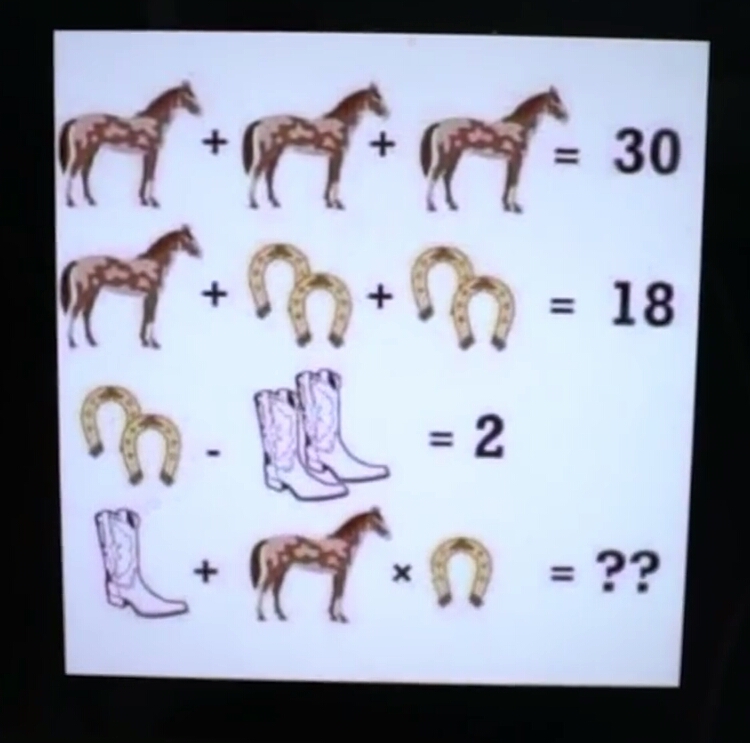 Wrong answers and guesses   (Goldilocks)Wrong answers and guesses   (Goldilocks)Solve + explain